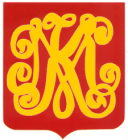 KARTA USŁUG NR:    WYDZIAŁ SPRAW OBYWATELSKICH (Ob)Strona nr 1KARTA USŁUG NR:    WYDZIAŁ SPRAW OBYWATELSKICH (Ob)Stron 1KARTA USŁUG NR:    WYDZIAŁ SPRAW OBYWATELSKICH (Ob)Zmiana  2016 r.Nazwa usługi:UZNANIE   ŻOŁNIERZA   LUB   OSOBY   Z   KARTĄ   POWOŁANIA ZA   POSIADAJĄCEGO   NA   WYŁĄCZNYM   UTRZYMANIU CZŁONKÓW   RODZINYNazwa usługi:UZNANIE   ŻOŁNIERZA   LUB   OSOBY   Z   KARTĄ   POWOŁANIA ZA   POSIADAJĄCEGO   NA   WYŁĄCZNYM   UTRZYMANIU CZŁONKÓW   RODZINYNazwa usługi:UZNANIE   ŻOŁNIERZA   LUB   OSOBY   Z   KARTĄ   POWOŁANIA ZA   POSIADAJĄCEGO   NA   WYŁĄCZNYM   UTRZYMANIU CZŁONKÓW   RODZINYPodstawa prawna:1. Art. 127.1 ustawy z dnia 21 listopada 1967 r o powszechnym obowiązku obrony Rzeczypospolitej    Polskiej /t.j. Dz. U. z 2015r, poz.827r. z późn. zm./2. Ustawa z dnia 14 czerwca 1960 r. Kodeks postępowania administracyjnego /t.j Dz. U. z 2016r.  poz.23  z p. zm./Podstawa prawna:1. Art. 127.1 ustawy z dnia 21 listopada 1967 r o powszechnym obowiązku obrony Rzeczypospolitej    Polskiej /t.j. Dz. U. z 2015r, poz.827r. z późn. zm./2. Ustawa z dnia 14 czerwca 1960 r. Kodeks postępowania administracyjnego /t.j Dz. U. z 2016r.  poz.23  z p. zm./Podstawa prawna:1. Art. 127.1 ustawy z dnia 21 listopada 1967 r o powszechnym obowiązku obrony Rzeczypospolitej    Polskiej /t.j. Dz. U. z 2015r, poz.827r. z późn. zm./2. Ustawa z dnia 14 czerwca 1960 r. Kodeks postępowania administracyjnego /t.j Dz. U. z 2016r.  poz.23  z p. zm./Wymagane dokumenty:Wniosek o uznanie za posiadającego na wyłącznym utrzymaniu członków rodziny                    / druk do pobrania w p. Nr 6/Zaświadczenie o odbywaniu przez żołnierza zasadniczej służby wojskowej;*Kartę powołania do odbycia zasadniczej służby wojskowej,*Zaświadczenie o dochodach członków rodziny - żony / męża,*Zaświadczenie z Powiatowego Urzędu Pracy o zarejestrowaniu i wysokości pobieranego zasiłku;Zaświadczenie o uczęszczaniu żony żołnierza do szkoły*Inne dokumenty, zaświadczenia, oświadczenia,   w zależności od sytuacji rodzinnej, np. oświadczenie o dochodach osoby żyjącej w konkubinacie, itp.Do wglądu:Akt małżeństwa, dokument rozwodu*Akt urodzenia dziecka/dzieciDowód osobistyWymagane dokumenty:Wniosek o uznanie za posiadającego na wyłącznym utrzymaniu członków rodziny                    / druk do pobrania w p. Nr 6/Zaświadczenie o odbywaniu przez żołnierza zasadniczej służby wojskowej;*Kartę powołania do odbycia zasadniczej służby wojskowej,*Zaświadczenie o dochodach członków rodziny - żony / męża,*Zaświadczenie z Powiatowego Urzędu Pracy o zarejestrowaniu i wysokości pobieranego zasiłku;Zaświadczenie o uczęszczaniu żony żołnierza do szkoły*Inne dokumenty, zaświadczenia, oświadczenia,   w zależności od sytuacji rodzinnej, np. oświadczenie o dochodach osoby żyjącej w konkubinacie, itp.Do wglądu:Akt małżeństwa, dokument rozwodu*Akt urodzenia dziecka/dzieciDowód osobistyWymagane dokumenty:Wniosek o uznanie za posiadającego na wyłącznym utrzymaniu członków rodziny                    / druk do pobrania w p. Nr 6/Zaświadczenie o odbywaniu przez żołnierza zasadniczej służby wojskowej;*Kartę powołania do odbycia zasadniczej służby wojskowej,*Zaświadczenie o dochodach członków rodziny - żony / męża,*Zaświadczenie z Powiatowego Urzędu Pracy o zarejestrowaniu i wysokości pobieranego zasiłku;Zaświadczenie o uczęszczaniu żony żołnierza do szkoły*Inne dokumenty, zaświadczenia, oświadczenia,   w zależności od sytuacji rodzinnej, np. oświadczenie o dochodach osoby żyjącej w konkubinacie, itp.Do wglądu:Akt małżeństwa, dokument rozwodu*Akt urodzenia dziecka/dzieciDowód osobistyOpłaty: bez opłatOpłaty: bez opłatOpłaty: bez opłatCzas realizacji usługi: Niezwłocznie – maksymalnie do 3 dni.Czas realizacji usługi: Niezwłocznie – maksymalnie do 3 dni.Czas realizacji usługi: Niezwłocznie – maksymalnie do 3 dni.Miejsce załatwienia sprawy:Miejsce załatwienia sprawy:Miejsce załatwienia sprawy:Nr pokoju: 6Nr pokoju: 6Nr pokoju: 6Nr telefonu: (041) 372-33-47Nr telefonu: (041) 372-33-47Nr telefonu: (041) 372-33-47Godziny pracy: poniedziałek – piątek – 730 - 1530Godziny pracy: poniedziałek – piątek – 730 - 1530Godziny pracy: poniedziałek – piątek – 730 - 1530Tryb odwoławczy:Od decyzji służy odwołanie do Wojewody Świętokrzyskiego za pośrednictwem Burmistrza Miasta i Gminy Końskie w terminie 14 dni. Tryb odwoławczy:Od decyzji służy odwołanie do Wojewody Świętokrzyskiego za pośrednictwem Burmistrza Miasta i Gminy Końskie w terminie 14 dni. Tryb odwoławczy:Od decyzji służy odwołanie do Wojewody Świętokrzyskiego za pośrednictwem Burmistrza Miasta i Gminy Końskie w terminie 14 dni. Uwagi:- Wniosek składa żołnierz, który jest zameldowany na pobyt stały na terenie m. i gm. Końskie lub jego żona.  Wniosek może  też złożyć poborowy, który otrzymał kartę powołania do wojska.Burmistrz Miasta i Gminy Końskie  uznaje osobę, której doręczono kartę powołania do odbycia zasadniczej służby wojskowej oraz żołnierza odbywającego tę służbę, z wyjątkiem żołnierza pełniącego ją nadterminowo – na ich wniosek lub uprawnionego członka rodziny – za posiadającego na wyłącznym utrzymaniu członków rodziny.Decyzję Burmistrza doręcza się osobie, która wniosła podanie wraz z uzasadnieniem.          cd. str. 2Warunki uznania:Członkami rodziny żołnierza – poborowego są: żona,  dzieci,  rodzice,  osoby, względem których żołnierza obciąża obowiązek alimentacyjny,  o ile nie uzyskują oni dochodu lub uzyskiwany przez nich dochód z jakiegokolwiek tytułu jest niższy od minimalnego wynagrodzenia za pracę obowiązującego w grudniu roku poprzedniego. Ustalonego na podstawie przepisów ustawy 
o minimalnym wynagrodzeniu za pracę. Przepisu tego nie stosuje się do osób jeśli utraciły prawo do zasiłku dla bezrobotnych z powodu upływu okresu jego pobierania z wyjątkiem żony żołnierza. Jeżeli łączny miesięczny dochód uzyskiwany przez osoby, o których mowa wyżej jest niższy od kwoty minimalnego wynagrodzenia za prace obowiązującego w grudniu roku poprzedniego, zasiłek w kwocie min. wynagrodzenia przysługuje w wysokości stanowiącej różnicę między kwotą min. wynagrodzenia a wysokością tego dochodu. Za dochód nie uważa się zasiłku rodzinnego. Zasiłek nie przysługuje, jeżeli osoby w/w uzyskują łącznie dochód równy kwocie min. wynagrodzenia lub wyższy od niej. Decyzję o przyznaniu zasiłku wydaje dowódca jednostki wojskowej, na podstawie udokumentowanego wniosku tego żołnierza. Zasiłek wypłaca dowódca jednostki wojskowej.Przywileje dla żołnierza uznanego za posiadającego na utrzymaniu członków rodziny wymieniają  art.128 – 131cyt. na wstępie ustawy.* niepotrzebne skreślićUwagi:- Wniosek składa żołnierz, który jest zameldowany na pobyt stały na terenie m. i gm. Końskie lub jego żona.  Wniosek może  też złożyć poborowy, który otrzymał kartę powołania do wojska.Burmistrz Miasta i Gminy Końskie  uznaje osobę, której doręczono kartę powołania do odbycia zasadniczej służby wojskowej oraz żołnierza odbywającego tę służbę, z wyjątkiem żołnierza pełniącego ją nadterminowo – na ich wniosek lub uprawnionego członka rodziny – za posiadającego na wyłącznym utrzymaniu członków rodziny.Decyzję Burmistrza doręcza się osobie, która wniosła podanie wraz z uzasadnieniem.          cd. str. 2Warunki uznania:Członkami rodziny żołnierza – poborowego są: żona,  dzieci,  rodzice,  osoby, względem których żołnierza obciąża obowiązek alimentacyjny,  o ile nie uzyskują oni dochodu lub uzyskiwany przez nich dochód z jakiegokolwiek tytułu jest niższy od minimalnego wynagrodzenia za pracę obowiązującego w grudniu roku poprzedniego. Ustalonego na podstawie przepisów ustawy 
o minimalnym wynagrodzeniu za pracę. Przepisu tego nie stosuje się do osób jeśli utraciły prawo do zasiłku dla bezrobotnych z powodu upływu okresu jego pobierania z wyjątkiem żony żołnierza. Jeżeli łączny miesięczny dochód uzyskiwany przez osoby, o których mowa wyżej jest niższy od kwoty minimalnego wynagrodzenia za prace obowiązującego w grudniu roku poprzedniego, zasiłek w kwocie min. wynagrodzenia przysługuje w wysokości stanowiącej różnicę między kwotą min. wynagrodzenia a wysokością tego dochodu. Za dochód nie uważa się zasiłku rodzinnego. Zasiłek nie przysługuje, jeżeli osoby w/w uzyskują łącznie dochód równy kwocie min. wynagrodzenia lub wyższy od niej. Decyzję o przyznaniu zasiłku wydaje dowódca jednostki wojskowej, na podstawie udokumentowanego wniosku tego żołnierza. Zasiłek wypłaca dowódca jednostki wojskowej.Przywileje dla żołnierza uznanego za posiadającego na utrzymaniu członków rodziny wymieniają  art.128 – 131cyt. na wstępie ustawy.* niepotrzebne skreślićUwagi:- Wniosek składa żołnierz, który jest zameldowany na pobyt stały na terenie m. i gm. Końskie lub jego żona.  Wniosek może  też złożyć poborowy, który otrzymał kartę powołania do wojska.Burmistrz Miasta i Gminy Końskie  uznaje osobę, której doręczono kartę powołania do odbycia zasadniczej służby wojskowej oraz żołnierza odbywającego tę służbę, z wyjątkiem żołnierza pełniącego ją nadterminowo – na ich wniosek lub uprawnionego członka rodziny – za posiadającego na wyłącznym utrzymaniu członków rodziny.Decyzję Burmistrza doręcza się osobie, która wniosła podanie wraz z uzasadnieniem.          cd. str. 2Warunki uznania:Członkami rodziny żołnierza – poborowego są: żona,  dzieci,  rodzice,  osoby, względem których żołnierza obciąża obowiązek alimentacyjny,  o ile nie uzyskują oni dochodu lub uzyskiwany przez nich dochód z jakiegokolwiek tytułu jest niższy od minimalnego wynagrodzenia za pracę obowiązującego w grudniu roku poprzedniego. Ustalonego na podstawie przepisów ustawy 
o minimalnym wynagrodzeniu za pracę. Przepisu tego nie stosuje się do osób jeśli utraciły prawo do zasiłku dla bezrobotnych z powodu upływu okresu jego pobierania z wyjątkiem żony żołnierza. Jeżeli łączny miesięczny dochód uzyskiwany przez osoby, o których mowa wyżej jest niższy od kwoty minimalnego wynagrodzenia za prace obowiązującego w grudniu roku poprzedniego, zasiłek w kwocie min. wynagrodzenia przysługuje w wysokości stanowiącej różnicę między kwotą min. wynagrodzenia a wysokością tego dochodu. Za dochód nie uważa się zasiłku rodzinnego. Zasiłek nie przysługuje, jeżeli osoby w/w uzyskują łącznie dochód równy kwocie min. wynagrodzenia lub wyższy od niej. Decyzję o przyznaniu zasiłku wydaje dowódca jednostki wojskowej, na podstawie udokumentowanego wniosku tego żołnierza. Zasiłek wypłaca dowódca jednostki wojskowej.Przywileje dla żołnierza uznanego za posiadającego na utrzymaniu członków rodziny wymieniają  art.128 – 131cyt. na wstępie ustawy.* niepotrzebne skreślić